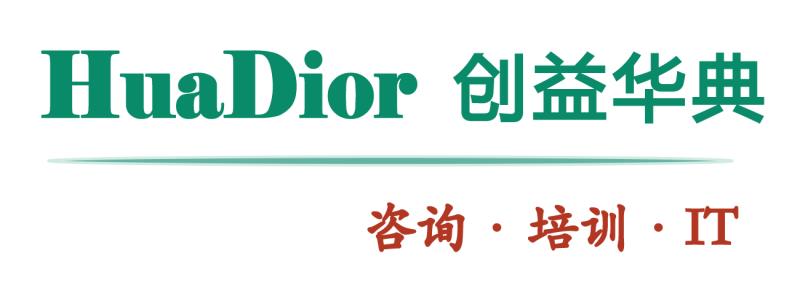 《阿米巴标杆企业学习》报名回执（此表复印有效）管理改变中国	4/4单位名称回传：yuanyuan0105@126.com 谷小姐回传：yuanyuan0105@126.com 谷小姐联系人职务手机邮箱主营产品企业规模（	）人；年产值(	) 元（	）人；年产值(	) 元参会人①职务手机邮箱参会人②职务手机邮箱参会人③职务手机邮箱参会人④职务手机邮箱参会人⑤职务手机邮箱参会人⑥职务手机邮箱参会人⑦职务手机邮箱参会人⑧职务手机邮箱参会人⑨职务手机邮箱参会人⑩职务手机邮箱